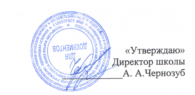 План работы по профилактике детского дорожно-транспортного травматизма на 2020-2021 учебный год Цели и задачи:1. Сохранение жизни и здоровья детей.2. Создание необходимых условий для обеспечения непрерывного воспитательного процесса в области безопасности дорожного движения.3. Создание у детей стереотипов безопасного поведения на улице.4. Обучение основам транспортной культуры.5. Привлечение внимания общественности к проблеме безопасности на   дороге. Ожидаемый результат:- Совершенствование профилактической работы по ПДД в школе;- формирование навыков правильного поведения детей;- предотвращение детского дорожно-транспортного травматизма. Направление деятельности:- Тематические классные часы;- лекции, познавательные игры;-  конкурсы рисунков, плакатов, стихотворений;- совместная работа с учреждениями здравоохранения и ГАИ;- обучение учащихся оказанию первой медицинской помощи.№ДатаМероприятияКлассОтветственные1.Сентябрь Акция в рамках областной акции #вшколубездтп: уроки безопасности по изучению Правил дорожного движения в рамках Месячника  по профилактике  дорожно-транспортного травматизма (езда на велосипедах, мотоциклах), игровые программы «Мы идём по улице», «Будь внимателен на дороге»-Беседы по ПДД о важности светоотражательных элементов;-Международная акция «Международный день без автомобиля-2020»;-беседы в классах в рамках учебных предметов об экологических проблемах загрязнённости окружающей среды.- Ежедневно проводятся с учащимися 1-9 классов «Минутки Безопасности», по отдельному планированию.1-9 классыАдминистрация школы, отв. за профилактику ДДТТ, Классные руководители2.На протяжении учебного годаОбучение правилам безопасного поведения и соблюдения правил дорожного движения в течение учебного года, в периоды каникулРабота отряда ЮИД ( по отдельному плану)  1-9 классыОтв. за профилактику ДДТТ, Классные руководители, отряд ЮИД 3.СентябрьОформление в дневниках учащихся начальных классов схем маршрутов безопасного  движения1-9 классыКлассные руководители 1-9 классов       4.На протяжении учебного годаПроведение с учащимися занятий в области защиты от  чрезвычайных ситуаций , занятий по предупреждению детского дорожно-транспортного травматизма1-9 классыКлассные руководители 1-9 классов, Отв. за профилактику ДДТТ 5.24.09.2020 г.  Общешкольное мероприятие по профилактике детского дорожно-транспортного травматизма «Вернемся в прошлое. Откуда эти правила и знаки к нам пришли!»-конкурс рисунков «На дорогах»1-9 классыАдминистрация школы, Отв. за профилактику ДДТТ 6.На протяжении учебного годаКлассные часы по предупреждению дорожно-транспортного травматизма1-9 классыКлассные руководители7.СЕНТЯБРЬАкция «Будь заметен в темноте»: организация и проведение работы по обеспечению 100% учащихся световозвращающими элементами, осуществление ежедневного контроля за их ношением1-9 классыКлассные руководители,Отв. за профилактику ДДТТ8.На протяжении учебного годаРассмотрение вопросов профилактики ДТП на общешкольных родительских собраниях и общешкольных линейках с приглашением работников ГАИ:«Как влияет на безопасность детей поведение родителей на дороге»,«Требования  к знаниям и навыкам школьника,  которому доверяется самостоятельное движение в школу и обратно»;«Использование движения родителей  с детьми по улицам посёлка для обучения детей навыкам  правильного  поведения на дороге»;«Улица-подросток»;«Родителям о безопасности дорожного движения».1-9 классыКлассные руководители1-9 классов9 .Сентябрь-майВстреча с инспекторами ИДН и сотрудниками ГАИ, тематические беседы с учащимися1-9 классыАдминистрация школы, отв. за профилактику ДДТТ 10.1 раз в четвертьПроведение тестирования по практическому владению учащимися навыками безопасного поведения на дорогах и в транспорте.  1-9 классыОтв. за профилактику ДДТТ11.На протяжении учебного годаПросмотр  тематических видеофильмов: «Дорога не прощает ошибок», Дети на дороге», Закройте двери автобуса», «беде навстречу», «Встретились», Выехал навстречу» «Выирыш», «Гололедица».1-4, 6 классы, 5, 7-9 классы     Отв. за профилактику ДДТТ12.По плану воспитат. работыПроведение Дней здоровья, в т.ч. бесед о соблюдении  правил дорожного движения1-9 классыУчитель физической культуры и ОБЖ13.На протяженииучебного годаИндивидуальные беседы с учащимися, находящимися на внутришкольном контроле, со старшеклассниками, имеющими мотоциклы, и их родителями по данной теме.7-9 классыКлассные руководители 7-9 классов, отв. за профилактику ДДТТ 14.На протяженииучебного годаПроведение тематических викторин, игр, конкурсов, соревнований по ПДД.1-4, 6 классОтв. за профилактику ДДТТ15.25.05.2019 г.Старт акции «Безопасное лето»:проведение бесед, мероприятий, соревнований среди детей по знаниям ПДД правилам безопасного поведения в пришкольном лагере1-9 классыКлассные руко-водители 1-9 классов, воспитатели пришкольного лагеря, отв. за профилактику ДДТТ